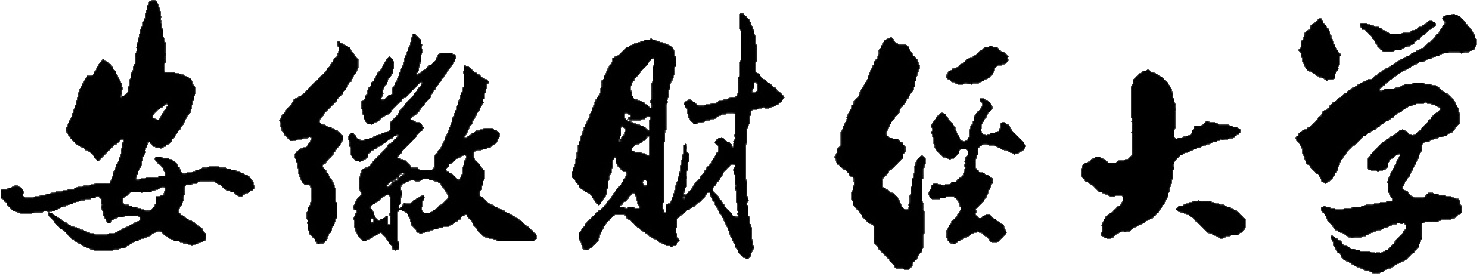 学历继续教育2019级新生入学登记表函授站：                                                    学号：姓名性别民族民族出生日期政治面貌政治面貌政治面貌身份证号籍贯文化程度文化程度文化程度通讯地址联系电话手机号手机号手机号电子邮箱电子邮箱电子邮箱电子邮箱工作单位QQ号微信号微信号微信号报到日期报到日期报到日期报到日期考生号层次层次成绩成绩成绩入学前简历入学前简历入学前简历入学前简历入学前简历入学前简历入学前简历入学前简历入学前简历入学前简历入学前简历入学前简历入学前简历入学前简历入学前简历入学前简历起止时间起止时间起止时间工作/学习单位工作/学习单位工作/学习单位工作/学习单位工作/学习单位工作/学习单位工作/学习单位工作/学习单位工作/学习单位工作/学习单位工作/学习单位工作/学习单位职务/职称家庭成员信息家庭成员信息家庭成员信息家庭成员信息家庭成员信息家庭成员信息家庭成员信息家庭成员信息家庭成员信息家庭成员信息家庭成员信息家庭成员信息家庭成员信息家庭成员信息家庭成员信息家庭成员信息与本人关系与本人关系姓名姓名姓名姓名姓名工作单位工作单位工作单位工作单位工作单位工作单位工作单位联系电话联系电话